18 avril 2024La zone de police de Gand teste un nouveau concept car basé sur la Volkswagen ID.4Depuis ce jour, le parc automobile de la zone de police de Gand compte deux Volkswagen ID.4 Pro Performance flambant neuves qui seront utilisées pour les interventions et les urgences découlant des appels au 112 (technologie de dispatching assisté par ordinateur ou CAD, pour Computer Aided Dispatching). Il s’agit d’une première conceptuelle, car bien que la police gantoise dispose déjà de véhicules électriques dans sa flotte, ceux-ci n’étaient jusqu’à présent utilisés que pour des missions de seconde ligne telles que les opérations de quartier et pour les déplacements réguliers.Comme les véhicules prévus pour les missions de première ligne sont utilisés 24 heures sur 24 lors de services successifs, le choix d’un véhicule zéro émission n’est pas toujours évident. Avec cette « démonstration de faisabilité », la zone de police de Gand souhaite changer la donne. En se basant sur l’autonomie généreuse de l’ID.4, sa capacité de recharge rapide et ses aspects pratiques, tels qu’un espace intérieur suffisant et un grand coffre, la police gantoise a développé un nouveau concept de véhicule d’intervention électrique qui sera testé minutieusement à partir du mois de mai.Concrètement, il s’agit de deux Volkswagen ID.4 Pro Performance (150 kW, 77 kWh), l’une équipée de manière opérationnelle et l’autre anonymisée. « Lors de la mise au point du système de signalisation pour ces véhicules, nous avons cherché, en collaboration avec la police de Gand, un équilibre entre convivialité, sécurité et aérodynamisme afin de garantir une performance optimale du véhicule, sans compromettre la visibilité omnidirectionnelle », explique Bert De Smedt, Public Affairs Manager chez Rauwers sa.« Le fait de placer la signalisation à l’intérieur du véhicule au lieu de disposer d’une barre lumineuse sur le toit a un effet positif sur le coefficient de résistance à l’air. En plaçant la signalisation à l’intérieur, nous préservons l’aérodynamisme du véhicule soigneusement mis au point par le constructeur, ce qui résulte en une utilisation efficace de l’énergie disponible du véhicule. La visibilité maximale, l’identification, la convivialité, la sécurité et la durabilité sont des conditions indispensables pour ces deux concept cars qui ne peuvent en aucun cas faire l’objet d’un compromis », souligne Brent Hoste, responsable Véhicules de la zone de police de Gand.« La zone de police de Gand met d’abord et avant tout l’accent sur la sécurité, mais elle souhaite également, en accord avec la politique de durabilité de la ville de Gand, apporter une contribution supplémentaire au développement durable. L’évolution actuelle du marché nous oblige à nous préparer dès maintenant à l’avenir. Pour une zone comme Gand, cela signifie effectuer de nombreux de tests de véhicules à propulsion alternative et zéro émission, et voir ce que cela signifie concrètement. L’électrification est aujourd’hui essentielle pour parvenir à une mobilité durable et la police doit bien évidemment faire partie de cette transition. Réexaminer ce qu’une voiture de police devrait être capable de faire dans différentes situations est donc une nécessité », poursuit Bart Schoenmaekers, chef du service Finances et Ressources de la police de Gand. « De la sorte, la zone de police de Gand répond aux changements sociaux et technologiques, en mettant l’accent sur la responsabilité sociétale et l’innovation. »Ann Ceuppens, Public Affairs & Mobility Manager chez Mobility Solutions by D’Ieteren, se réjouit de cette collaboration avec la zone de police de Gand : « Ces concept cars ID.4 ne sont ni les premières Volkswagen de la flotte de la police gantoise, ni ses premiers véhicules de service électriques, mais elles sont devenues des véhicules d’intervention uniques qui soutiennent le verdissement et la durabilité de la flotte de véhicules de la police gantoise. Pour ces véhicules, la société Rauwers a fourni un concept innovant et durable de signalisation prioritaire grâce à des LED de nouvelle génération, qui ont été ingénieusement intégrés dans ces deux véhicules par la société Autographe. Les marquages Battenburg du véhicule électrique dans leur forme policière intégrale ont été appliqués par la société Zenith Graphics Le résultat final est un véhicule de police électrique et durable, prêt pour l’avenir. Pour nous, il est déjà important que la Volkswagen ID.4 réponde à l’ensemble des exigences imposées aux véhicules de police opérationnels dans le cadre d’un service dit continu ».Press contact VolkswagenJoke BoonPR ManagerTél. : +32 (0)2 754.03.95joke.boon@dieteren.beD'Ieteren Automotive SA/NVMaliestraat 50, rue du Mail1050 Brussel/BruxellesBTW/TVA BE0466.909.993RPR Brussel/RPM Bruxelles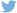 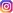 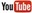 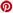 Plus d’informationshttps://www.dieteren.be/frLa zone de police de Gand teste la faisabilité d’utiliser des véhicules électriques en tant que véhicules de service pour l’intervention et les urgences des appels au 112La Volkswagen ID.4 Pro Performance est utilisée comme « démonstrateur de faisabilité »En plus d’un cahier des charges très poussé, un nouveau concept de signalisation prioritaire pour les véhicules électriques a été développéLe Groupe Volkswagenwww.volkswagenag.comD’Ieterenhttp://www.dieteren.com/fr